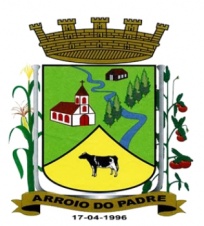 ESTADO DO RIO GRANDE DO SULMUNICÍPIO DE ARROIO DO PADREGABINETE DO PREFEITOA                                                                                                                       Mensagem 79/2016.Câmara Municipal de Vereadores                                                                                                                      Senhor Presidente                                                                                                                                                  Senhores Vereadores	Venho no uso desta lhe encaminhar o projeto de lei 79/2016 que propõe a abertura de crédito adicional especial no orçamento municipal vigente.	O crédito adicional de que trata este projeto tem por finalidade adequar o orçamento municipal para que dentro da legalidade o município possa devolver a união recursos que remanescem em conta bancária vinculada ao Contrato de Repasse nº 0335.205-54/2010 que tem por objeto a pavimentação do tipo unistein no Bairro Brasil Para Cristo, neste município.	As obras contratadas foram executadas e está se providenciando a prestação de contas, onde como de praxe, eventuais recursos financeiros na respectiva conta bancária precisam ser devolvidos a origem para a sua aceitação.	Os recursos a serem devolvidos são rendimentos provenientes da aplicação do recurso entre o seu depósito e a transferência a empresa contratada. 	Assim, certo de vossa compreensão e atendimento com cumprimentos despeço-me, solicitando ao presente projeto de lei tramitação em regime de urgência.	Atenciosamente.	Arroio do Padre, 25 de novembro de 2016.Leonir Aldrighi Baschi                                                                                                                                            Prefeito MunicipalIlmo. Sr.                                                                                                                                                                             Roni Rutz BuchveitzPresidente da Câmara Municipal de Vereadores                                                                                                       Arroio do Padre/RS.    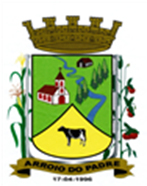 ESTADO DO RIO GRANDE DO SULMUNICÍPIO DE ARROIO DO PADREGABINETE DO PREFEITOPROJETO DE LEI Nº 79 DE 25 DE NOVEMBRO DE 2016.Autoriza o Município de Arroio do Padre a realizar abertura de Crédito Adicional Especial no Orçamento Municipal de 2016.Art. 1° Fica autorizado o Município de Arroio do Padre, Poder Executivo a realizar abertura de Crédito Adicional Especial no Orçamento do Município para o exercício de 2016, no seguinte programa de trabalho e respectivas categorias econômicas e conforme a quantia indicada:07 - Secretaria de Obras, Infraestrutura e Saneamento.02 – Manutenção das Estradas Municipais26 - Transporte782 - Transporte Rodoviário0112 - Melhorias no Sistema Viário1.705 – Pavimentação de Vias Públicas4.4.90.93.00.00.00 – Indenizações e Restituições. R$ 4.931,63 (quatro mil, novecentos e trinta e um reais e sessenta e três centavos).Fonte de Recurso: 1036 – Pavimentação Bairro Brasil Para CristoArt. 2° Servirão de cobertura para o Crédito Adicional Especial de que trata o art. 1° desta Lei, recursos provenientes do excesso de arrecadação, verificados a partir do rendimento de aplicação financeira no exercício de 2016 e exercícios anteriores na Fonte de Recurso: 1036 – Pavimentação Bairro Brasil Para Cristo, no valor de R$ 4.931,63 (quatro mil, novecentos e trinta e um reais e sessenta e três centavos).Art. 3° Esta Lei entra em vigor na data de sua publicação.Arroio do Padre, 25 de novembro de 2016.Visto Técnico:Loutar PriebSecretário de Administração, Planejamento,Finanças, Gestão e TributosLeonir Aldrighi BaschiPrefeito Municipal